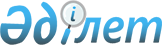 О внесении изменения в решение Кызылординского маслихата от 20 июня 2013 года № 18/2 "О единых ставках фиксированного налога по городу Кызылорда"
					
			Утративший силу
			
			
		
					Решение Кызылординского городского маслихата от 26 сентября 2014 года N 34/4. Зарегистрировано Департаментом юстиции Кызылординской области 14 октября 2014 года за N 4773      Сноска. Утратило силу решением Кызылординского городского маслихата от 16.04.2015 N 42/6.

      В соответствии Законом Республики Казахстан от 23 января 2001 года "О местном государственном управлении и самоуправлении в Республике Казахстан", Законом Республики Казахстан от 24 марта 1998 года "О нормативных правовых актах" Кызылординский городской маслихат РЕШИЛ:

      1.  Внести следующее изменение в решение Кызылординского городского маслихата от 20 июня 2013 года № 18/2 "О единых ставках фиксированного налога по городу Кызылорда" (зарегистрированного в Реестре государственной регистрации нормативных правовых актов 01 июля 2013 года за № 4469, опубликовано в газетах от 03 июля 2013 года за № 26 (996) "Ақмешіт ақшамы", 03 июля 2013 года за № 27 (291) Ел тілегі"):
      Согласования решения изложить в новой редакции:




      2.  Настоящее решение вводится в действие по истечении десяти календарных дней после дня первого официального опубликования.



					© 2012. РГП на ПХВ «Институт законодательства и правовой информации Республики Казахстан» Министерства юстиции Республики Казахстан
				
      "СОГЛАСОВАНО"

      Руководитель государственного

      учреждения "Налоговое управление

      по городу Кызылорда Налогового

      департамента по Кызылординской

      области Налогового комитета

      Министерства финансов Республики Казахстан"

      С. Мустафаев ___________

      20 июня 2013 года.

      Председатель очередной ХХХIV сессии

      Кызылординского городского маслихата

Л. КОЖАНИЯЗОВА

      Секретарь Кызылординского

      городского маслихата 

И. КУТТЫКОЖАЕВ

      "СОГЛАСОВАНО"

      Руководитель государственного

      учреждения "Налоговое управление

      по городу Кызылорда Налогового

      департамента по Кызылординской

      области Налогового комитета

      Министерства финансов Республики Казахстан"

      С. Мустафаев ___________

      26 сентября 2014 года
